PIANO V MODERNOM RYTME 202215.11.2022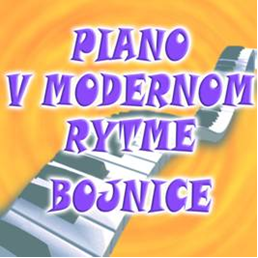 PIANO V MODERNOM RYTME 202215.11.2022PIANO V MODERNOM RYTME 202215.11.2022PIANO V MODERNOM RYTME 202215.11.2022PIANO V MODERNOM RYTME 202215.11.2022PIANO V MODERNOM RYTME 202215.11.2022PIANO V MODERNOM RYTME 202215.11.2022I. kategória štvorručná hraI. kategória štvorručná hraI. kategória štvorručná hraI. kategória štvorručná hraI. kategória štvorručná hraI. kategória štvorručná hraI. kategória štvorručná hraZLATÉ PÁSMOZLATÉ PÁSMOZLATÉ PÁSMOZLATÉ PÁSMOZLATÉ PÁSMOZLATÉ PÁSMOZLATÉ PÁSMO3.miestoVarga PeterDzuro MatúšDzuro MatúšZUŠ ValalikyZUŠ ValalikyZUŠ ValalikySTRIEBORNÉ PÁSMOSTRIEBORNÉ PÁSMOSTRIEBORNÉ PÁSMOSTRIEBORNÉ PÁSMOSTRIEBORNÉ PÁSMOSTRIEBORNÉ PÁSMOSTRIEBORNÉ PÁSMOKamzíková KarolínaRoľková MartinaRoľková MartinaRoľková MartinaZUŠ HeľpaZUŠ HeľpaKulichová ValentínaZoja HumajováZoja HumajováZoja HumajováZUŠ BojniceZUŠ BojniceBRONZOVÉ PÁSMOBRONZOVÉ PÁSMOBRONZOVÉ PÁSMOBRONZOVÉ PÁSMOBRONZOVÉ PÁSMOBRONZOVÉ PÁSMOBRONZOVÉ PÁSMOWang MichaelWang SofiaWang Sofiae Škola Prievidza Súkromná spojená  e Škola Prievidza Súkromná spojená  e Škola Prievidza Súkromná spojená  PIANO V MODERNOM RYTME 202215.11.2022PIANO V MODERNOM RYTME 202215.11.2022PIANO V MODERNOM RYTME 202215.11.2022PIANO V MODERNOM RYTME 202215.11.2022PIANO V MODERNOM RYTME 202215.11.2022PIANO V MODERNOM RYTME 202215.11.2022PIANO V MODERNOM RYTME 202215.11.2022II. kategória štvorručná hraII. kategória štvorručná hraII. kategória štvorručná hraII. kategória štvorručná hraII. kategória štvorručná hraII. kategória štvorručná hraII. kategória štvorručná hraZLATÉ PÁSMOZLATÉ PÁSMOZLATÉ PÁSMOZLATÉ PÁSMOZLATÉ PÁSMOZLATÉ PÁSMOZLATÉ PÁSMO2.miestoBalažovičová LindaBalažovičová LindaVlčková AnežkaVlčková AnežkaVlčková AnežkaZUŠ Ladislava Mokrého TopoľčanySTRIEBORNÉ PÁSMOSTRIEBORNÉ PÁSMOSTRIEBORNÉ PÁSMOSTRIEBORNÉ PÁSMOSTRIEBORNÉ PÁSMOSTRIEBORNÉ PÁSMOSTRIEBORNÉ PÁSMOCvešperová VandaCvešperová VandaZajacová JulianaZajacová JulianaZajacová JulianaZUŠ BojniceFaboková NoemiFaboková NoemiDrábová LilianaDrábová LilianaDrábová LilianaZUŠ PúchovPIANO V MODERNOM RYTME 202215.11.2022PIANO V MODERNOM RYTME 202215.11.2022PIANO V MODERNOM RYTME 202215.11.2022PIANO V MODERNOM RYTME 202215.11.2022III. kategória štvorručná hraIII. kategória štvorručná hraIII. kategória štvorručná hraIII. kategória štvorručná hraZLATÉ PÁSMOZLATÉ PÁSMOZLATÉ PÁSMOZLATÉ PÁSMO1.miestoHecht AnnabelleLelkes AnnaZUŠ Štefana Németha- Šamorínskeho Šamorín2.miestoVačková MáriaVačková PaulínaZUŠ Tibora Sládkoviča Šurany